PŘIHLÁŠKA ZA ČLENA (FYZICKÁ OSOBA)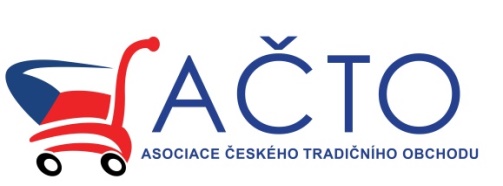 ASOCIACE ČESKÉHO TRADIČNÍHO OBCHODU, z.s.A. IDENTIFIKAČNÍ A KONTAKTNÍ ÚDAJE FYZICKÉ OSOBYB. OSTATNÍ ÚDAJEC. PROHLÁŠENÍProhlašuji, že jsem občanem České republiky.Dále prohlašuji, že nejsem v úpadku a není proti mně vedena exekuce.Souhlasím se zpracováním uvedených údajů pro interní potřeby Asociace českého tradičního obchodu, z.s.. Informace zde uvedené nebudou zveřejňovány.Souhlasím s tím, aby mi byly zasílány informace o činnosti, službách a o dalších aktivitách AČTO.V případě jakýchkoliv změn uvedených údajů kontaktujte prosím sekretariát AČTO.V                        dneJméno a podpisTitul, jméno a příjmeníIČOAdresa trvalého bydliště:Ulice a číslo:MěstoPSČKrajwww stránkytelefon / mobile-mailBankovní spojeníČíslo účtuPředmět podnikáníČlenství v Hospodářské komoře ČRČlenství v jiných zájmových organizacích. V jakých?Mám zájem o plné členstvíMám zájem o přidružené členství